花蓮縣花蓮市明廉國民小學112學年度校訂課程成果報告主題：奇萊我的家年級：二年級成果照片：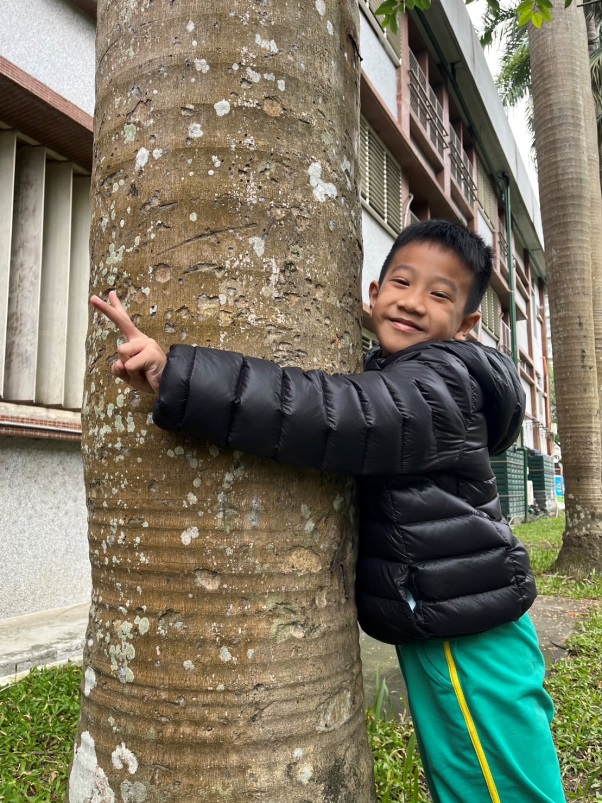 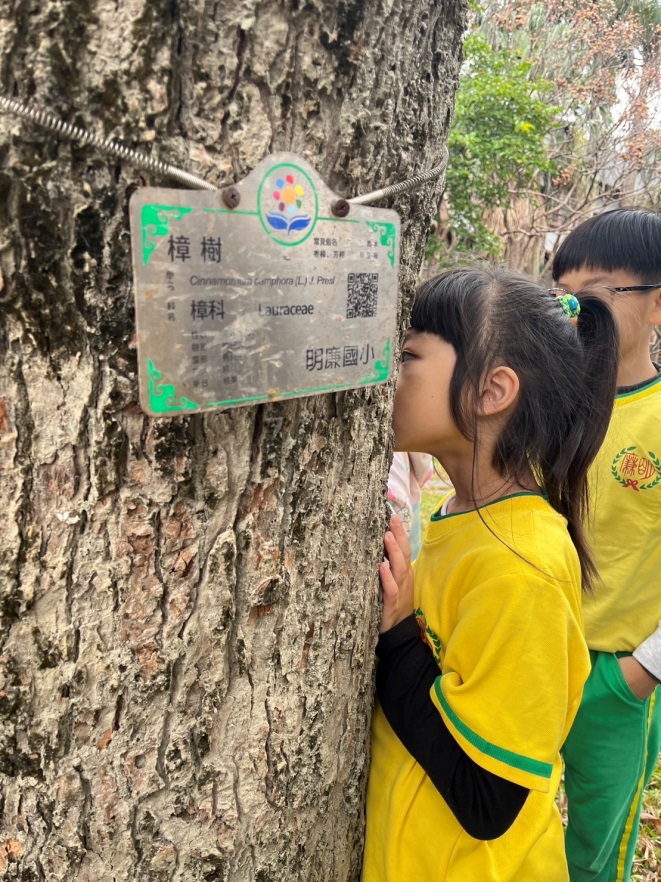 圖片說明：擁抱大王椰子感受樹的高大。圖片說明： 聞一聞樟樹的氣味。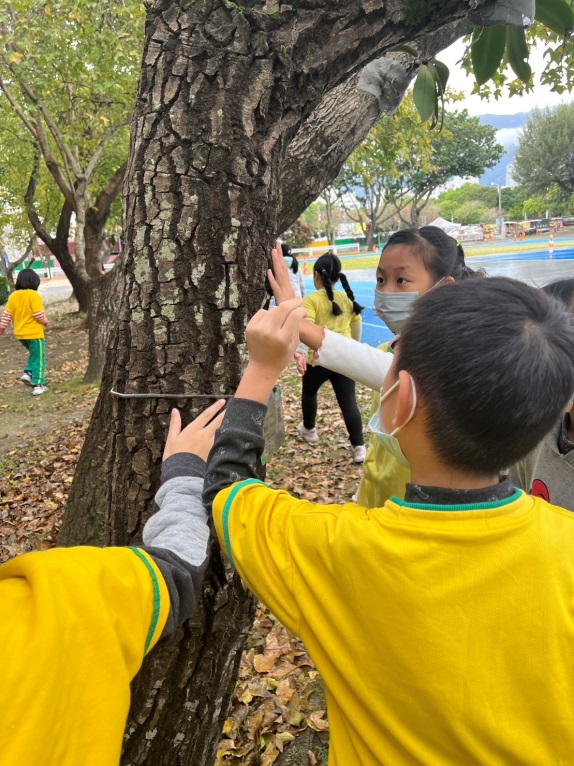 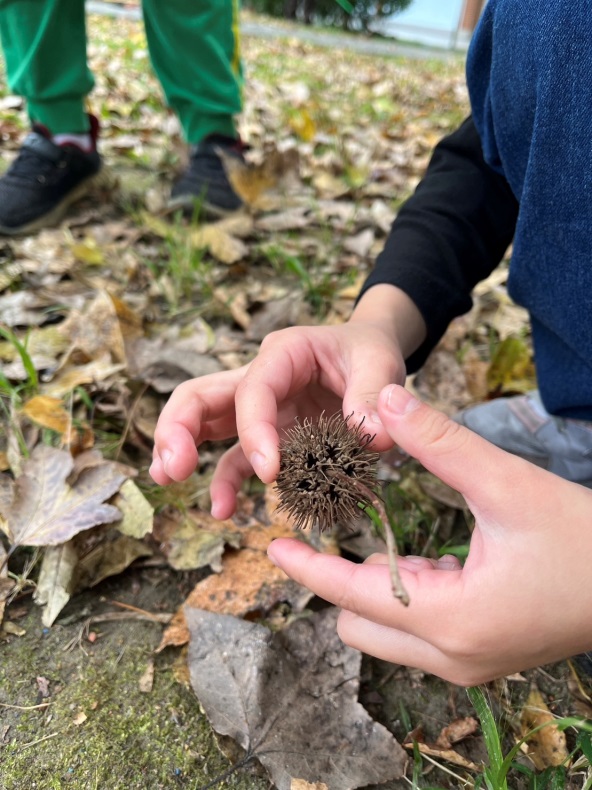 圖片說明：撫摸樹皮並觀察樹幹紋路。圖片說明： 樹木也有果實。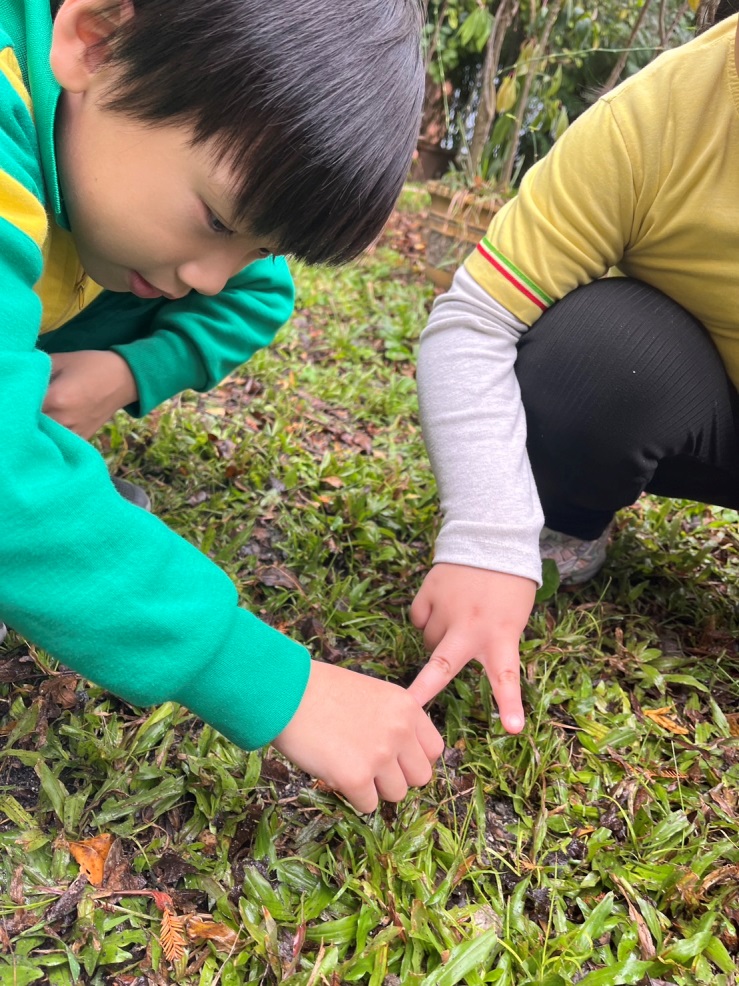 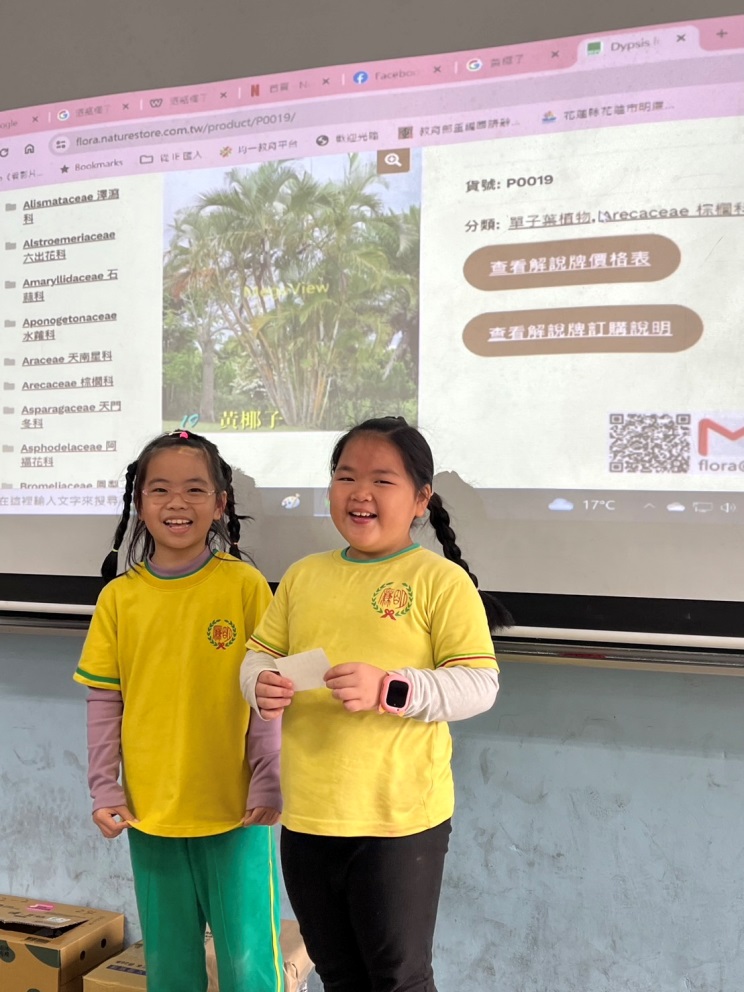 圖片說明：觀察校園小草。圖片說明： 校園觀察分享。